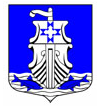 Администрациямуниципального образования «Усть-Лужское сельское поселение»  Кингисеппского муниципального районаЛенинградской областиПОСТАНОВЛЕНИЕ19.05.2020 г. № 91/1«О работе общественных кладбищ в муниципальном образовании «Усть-Лужское сельское поселение» в связи с распространением новой коронавирусной инфекции (COVID-19»»В  целях реализации Указа Президента Российской Федерации от 11 мая 2020 года № 316 "Об определении порядка продления действия мер по обеспечению санитарно-эпидемиологического благополучия населения в субъектах Российской Федерации в связи с распространением новой коронавирусной инфекции (COVID-19)", в соответствии с письмом Главного государственного санитарного врача по Ленинградской области от 10 апреля 2020 года № 47-00-01/31-2220-2020г., администрация муниципального образования «Усть-Лужское сельское поселение» Кингисеппского муниципального образования Ленинградской области ПОСТАНОВЛЯЕТ:1. Запретить с 20 мая 2020 года посещение территорий общественных кладбищ, расположенных на территории муниципального образования «Усть-Лужское сельское поселение», расположенных по адресам:п. Усть-Луга, квартал Краколье;вблизи д. Выбье;вблизи д. Лужицы;вблизи д. Кирьямо;дер. Лужицы.За исключением осуществления погребения усопших как обрядовых действий по захоронению тела (останков) человека после его смерти в присутствии супруга (супруги), близких родственников, либо законного представителя умершего, либо иных лиц, взявших на себя обязанность осуществить погребение, а также проведения работ по содержанию кладбищ с соблюдением всех необходимых санитарно-эпидемиологических требований по поддержанию мер по нераспространению новой коронавирусной инфекции (COVID-19).2. Запретить с 20 мая 2020 года в целях предотвращения массового скопления людей посещение в нерабочие праздничные дни, а также в дни религиозных праздников территорий общественных кладбищ, расположенных на территории муниципального образования «Усть-Лужское сельское поселение», за исключением осуществления погребения усопших как обрядовых действий по захоронению тела (останков) человека после его смерти в присутствии супруга (супруги), близких родственников, либо законного представителя умершего, либо иных лиц, взявших на себя обязанность осуществить погребение, а также проведения работ по содержанию кладбищ с соблюдением всех необходимых санитарно-эпидемиологических требований по поддержанию мер по нераспространению новой коронавирусной инфекции (COVID-19).3. Признать утратившим силу постановление администрации муниципального образования «Усть - Лужское сельское поселение» № 66 от 10.04.2020 г. «О мерах по противодействию распространения новой коронавирусной инфекции COVID -19 на территории МО «Усть - Лужское сельское поселение»	4. Настоящее постановление вступает в силу с момента опубликования.5. Контроль за исполнением настоящего постановления оставляю за собой.Глава администрации                                                                     П.И. Казарян